Professional Experience Total 17+ years of professional experience in various fields like Accounts, Administration, Computers & Air Cargo field, I would like to have a challenging role in a prestigious organization.Educational QualificationsDiploma in IATA/FIATA/Cargo introductory courseP.G Diploma in Computer Applications & Software Engineering, CIICP, Govt. Polytechnic, Valapad, Thrissur, Kerala –[1993- 1995]Bachelor of Science (Mathematics), .  - [1987-90]Professional ExperienceGSA Iran Aseman Airlines (SAMA TRAVEL)( From Jan-2013 till Date)Position: SENIOR ACCOUNTS OFFICERJob ProfileReconciliation of Accounts payables with Dnata, DCA, GCCA and other related offices on behalf of Iran Aseman Airlines.Reconciliation of Accounts Receivables with Other Travel Agencies.Emirates Revenue Accounts (Postal Mail)(Jan-2009 –Dec-2012)Position: Accounts Asst.Batch Header & Details capture (for Each av7), batch balancingVarious Reports to ensure quality Data capturePrinting of Mail Invoices, and all its supporting reportsMaking Covering memo per stationDispatch monthly invoices to Ek dispatch team for final dispatch to respective stationsEmirates Sky Cargo (July-2008-Dec 2008)Position: Auditing cargo SystemJob ProfileTo prepare and verify cargo documentation and process the input of cargo related data into the appropriate computer data banks or the cargo reservations and tracking system (SITA FAST IV) for the Dubai Hub to ensure that information in the system is current and facilitates the compilation and dissemination of accurate customer service, revenue accounting, operational planning and cargo flight documentation.

To compile cargo information and statistics from diverse sources and disseminate in the required formats within given deadlines to facilitate the communication of information for the operation and management of the business.Emirates Revenue Accounts (Cargo Flown)Position: Rapid Operator (Cargo Flown) [January 2004 –June 2008]Job ProfileThis Department is responsible for calculating the Flown Cargo Revenue for the Emirates Airline. As the first step entering the data from AWBs received from different stations of emirates, accurately with in the stipulated time frame. Clearing the system exceptions & Ensure that the rates are picked up by the system, as per special filed rate or TACT rates.ORGANISATION: Emirates Revenue Accounts (Imaging)Position: Documentation Clerk [November 2002- December 2003]Job ProfileCreating Batch headers on the system for the flown passengers & send the coupons for scanning by separating Own & OAL coupons.  After Imaging the coupon numbers which cannot be correctly read by scanner has to be entered correctly through the keyboard by looking on to the image. [June-2002 –Nov 2002]Position: Asst. Administrative Manager/Senior FacultyJob ProfileHandling Day to Day activities of the Office, Planning new Courses & Scheduling batches, Planning the marketing strategies & Ads, Handling the ClassesEast Coast Rent A CarPosition: Office Administrator cum Data Entry OperatorJob ProfileAssisting in handling computerized accounts of East Coast Rent A Car & other Secretarial   administrative works in the office. BITS Computer Institute, , UAE [May 1998 to February 2001]Position: Technical Executive & Administrative OfficerJob ProfileManaging the administration section and giving instruction for the course counselors & Handling the office works. Scheduling the batches arranging the syllabus. Arrange with faculties to give Training for Various courses, like Oracle, VB, Office Packages and Web Designing etc., Thrissur, Kerala; Jun-97 to May-98Position:  Administrator / Senior FacultyEnvironmentManaging other junior staff and divide the classes among them. Schedule the batches and make proper counseling for the students. Gave training for advanced classes.Job ProfileThe job responsibilities include training students for various courses.Counseling With Students and put them for appropriate courses.Making Various Projects for the Institute.Scheduling the batches and their timing and Managing other junior faculties and Lab Assistants.ORGANISATION: M/s Sigma Institute of Engineering Technology, Thrissur, Kerala; Jun-95 to May-97Position:  Programmer / FacultyEnvironmentTurbo C on MS- DOS, Foxpro 2.5 on Windows 3.1Job ProfileThe job responsibilities include training students for various courses, scheduling batches and their timings.Counseling With Students and put them for appropriate courses.ORGANISATION: Quadrant Consultancy Services []Position:  Office AssistantEnvironment: A consultancy company for supporting the secretarial works of different companies without setting up their own secretarial staff or office.Responsibilities: included Letter drafting, Faxing, Sending telex, correspondence etc. IT Skills Operating system – Windows, Unix,MS OFFICE- (Word, Excel & Power Point)Data Base: Oracle, Access, Dbase, FoxProLanguages: C, C++, Java, Visual Basic, Developer 2000Personal ProfileSex	-FemaleNationality	-IndianDate of Birth	-19th May, 1970Marital Status	-MarriedLanguages Known	-English, Hindi & Malayalam                                                 To contact this candidate click this link submit request with CV No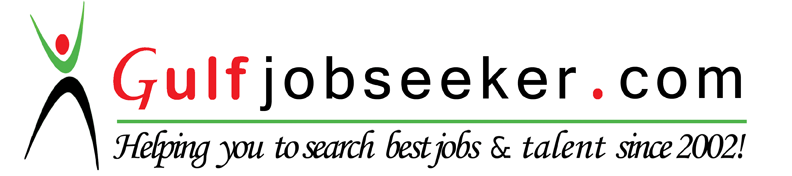 